CHECKLISTMINIMUM SERVICE REQUIREMENTS AND ACADEMIC PERFORMANCE FOR PROMOTION FROM UNIVERSITY DEPUTY LIBRARIAN (ACADEMIC LEVEL 13A) TO UNIVERSITY DEPUTY LIBRARIAN (ACADEMIC LEVEL 14)Assessment (Activity and Grading criteria) 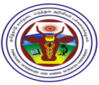 TAMIL NADU VETERINARY AND ANIMAL SCIENCES UNIVERSITYCAREER ADVANCEMENT SCHEME (CAS) - 2024Sl.No.Eligibility CriteriaClaimed by ApplicantVerified by Committee(Fulfilled /Not-fulfilled)Enclosure Page  No.1An Deputy Librarian (Academic Level 13A) having  completed three years of service2A Ph.D Degree in Library Science / Information Science / Documentation /archives and Manuscript- Keeping3Has done any one of the following in the last three years:Training / Seminar / Workshop / Course on automation and digitalization, Maintenance and related activities as per ACM of at least  two weeks’ (ten days) duration,Completed two courses  of at  least  one  week (five days) duration  in lieu of every single course/programme of at least two weeks (ten days) duration, Taken/developed one MOOCs course in the relevant subject (with e-certification)Library up-gradation course4Evidence of innovative library services, including the integration of ICT in a librarySl.No.Minimum RequirementClaimed by ApplicantVerified by CommitteeRemarks5‘Satisfactory‘ or  ‘Good‘ grade in the annual performance assessment reports of  at least two  out of the last three years of the assessment period